GfA Display Festival  Entrance FormHosted by For every team entering the festival please complete and return this entry form to   Festival detailsTeam/club detailsPerformance detailsPlease ensure you bring a copy of music on the day of the competition as a backup.Coaches’ detailsNote: BG coaching ratios still apply.Entry payment detailsEntry costs:Spectator entry fee:We are looking forwards to seeing you at our event.Gymnasts’ detailsVenueTime:Date(s):Date(s):Festival organiser:Club:Name of team:Name of team:Key contact details:Type of performance (discipline, apparatus, general formation etc.):Type of performance (discipline, apparatus, general formation etc.):Theme of performance:Theme of performance:Gymnastics equipment needed (if different stated in handbook):Gymnastics equipment needed (if different stated in handbook):Gymnasts experience in festivals:Gymnasts experience in festivals:Expected/estimated number of spectators:Expected/estimated number of spectators:MusicArtist:MusicSong:MusicMethod of submission:MusicDeadline of music:2 weeks before the date of eventNameGenderBG no.Contact no.Emergency contact no.Supervising coachMust be BG Gold, Joint Gold or Life Member.Supervising coachMust be BG Gold, Joint Gold or Life Member.Supervising coachMust be BG Gold, Joint Gold or Life Member.Supervising coachMust be BG Gold, Joint Gold or Life Member.Supervising coachMust be BG Gold, Joint Gold or Life Member.Assisting coaches (where appropriate)Must be BG Silver (if level 1), Gold, Joint Gold or Life Member.Assisting coaches (where appropriate)Must be BG Silver (if level 1), Gold, Joint Gold or Life Member.Assisting coaches (where appropriate)Must be BG Silver (if level 1), Gold, Joint Gold or Life Member.Assisting coaches (where appropriate)Must be BG Silver (if level 1), Gold, Joint Gold or Life Member.Assisting coaches (where appropriate)Must be BG Silver (if level 1), Gold, Joint Gold or Life Member.Helpers (where appropriate)Don’t require membership but must always be accompanied by a named coach (above) .Helpers (where appropriate)Don’t require membership but must always be accompanied by a named coach (above) .Helpers (where appropriate)Don’t require membership but must always be accompanied by a named coach (above) .Helpers (where appropriate)Don’t require membership but must always be accompanied by a named coach (above) .Helpers (where appropriate)Don’t require membership but must always be accompanied by a named coach (above) .Entry cost per gymnastSpecial offer cost per gymnastLate entry cost per gymnast£££AdultChild (under 14 years)££Spectator fees are paid as part of your entry. For every entered gymnast you can pay for one spectator ticket.Spectator fees are paid as part of your entry. For every entered gymnast you can pay for one spectator ticket.Number of additional spectator tickets to be requested:BACs transfer:BACs transfer:Name:Account number:Sort code:Reference:No.Gymnast nameGenderDisabilityD.O.B.BG membership number123456789101112131415161718192021222324252627282930313233343536373839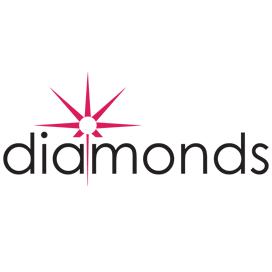 